Российская Федерация Приморский край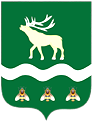 ДУМА ЯКОВЛЕВСКОГО МУНИЦИПАЛЬНОГО ОКРУГАПРИМОРСКОГО КРАЯРЕШЕНИЕ27 февраля 2024 года                   с. Яковлевка                               № 243 - НПАОб установлении нормы предоставления и учетной нормы площади жилого помещения в Яковлевском муниципальном округеНа основании статьи 50 Жилищного кодекса Российской Федерации, Федерального закона от 06.10.2003 № 131-ФЗ «Об общих принципах организации местного самоуправления в Российской Федерации», Устава Яковлевского муниципального округа, в целях обеспечения реализации гражданами права на жилище Дума Яковлевского муниципального округа РЕШИЛА:        1. Установить норму предоставления площади жилого помещения по договору социального найма, исходя из которого, определяется размер общей площади жилого помещения, предоставляемого по договору социального найма, в размере 15 квадратных метров на одного человека.          2. Установить  учетную норму площади жилого помещения, исходя из которого, определяется уровень обеспеченности граждан общей площадью жилого помещения в целях их принятия на учет в качестве нуждающихся в жилых помещениях, в размере 12,5 квадратных метров на одного человека.         3. Признать утратившим силу:           1) решение Думы Яковлевского муниципального района от 27.01.2015 № 233-НПА «Об установлении нормы предоставления и учетной нормы площади жилого помещения в Яковлевском муниципальном районе»;           2) решение Думы Яковлевского муниципального района от 29.12.2015  № 356-НПА «О внесении изменения в решение Думы Яковлевского муниципального района «Об установлении нормы предоставления и учетной нормы площади жилого помещения в Яковлевском муниципальном районе».4. Настоящее решение вступает в силу после его официального опубликования.5. Опубликовать настоящее решение в газете «Сельский труженик» и разместить на официальном сайте Яковлевского муниципального округа в информационно-телекоммуникационной сети «Интернет».Председатель Думы Яковлевского муниципального округа                                                              Е.А. ЖивотягинГлава Яковлевского муниципального округа                                                               А.А. Коренчук